------------------------------------------------------------------------------------------------------------------------------------------------كيفية انشاء متوازي الأضلاع------------------------------------------------------------------------------------------------------------------------------------------------ كيفية إنشاء متوازي الأضلاع باستعمال المدورلكي أنشئ متوازي أضلاع بالمدور أقوم بما يلي ..............................................................................................................................................................................................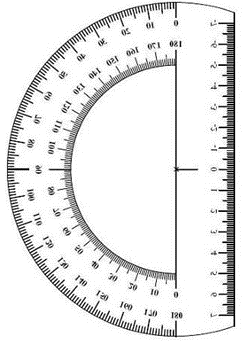 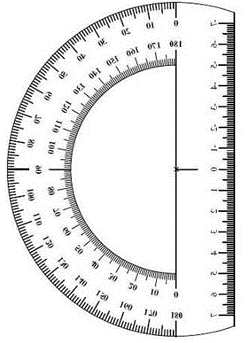 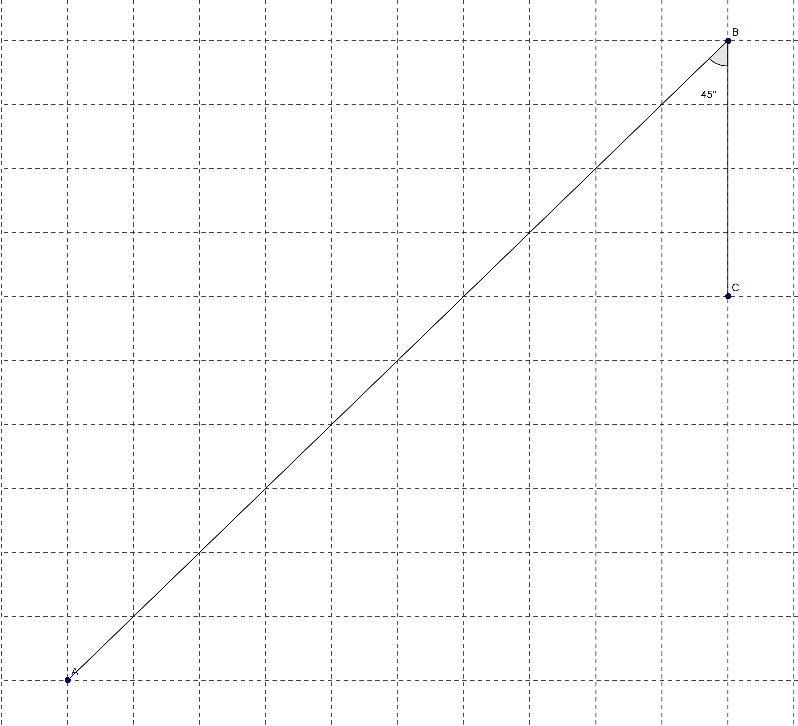 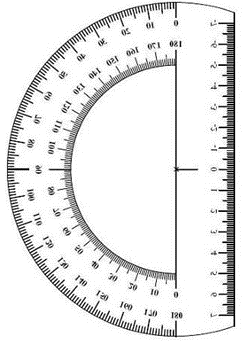 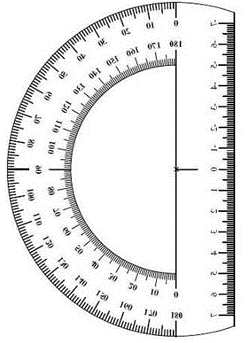 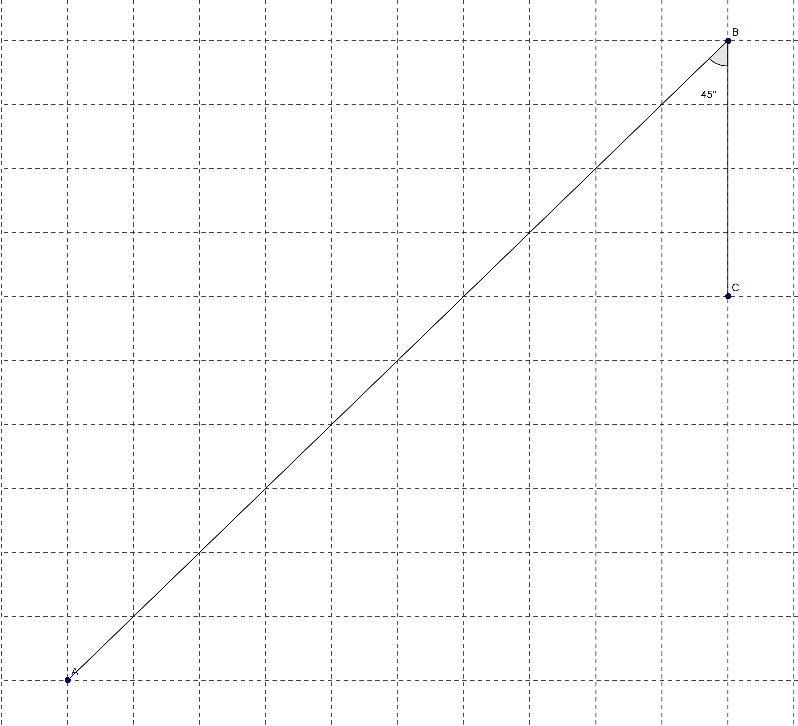 ...................................................................................و الخاصية التي اعتمدت عليها هي ........................................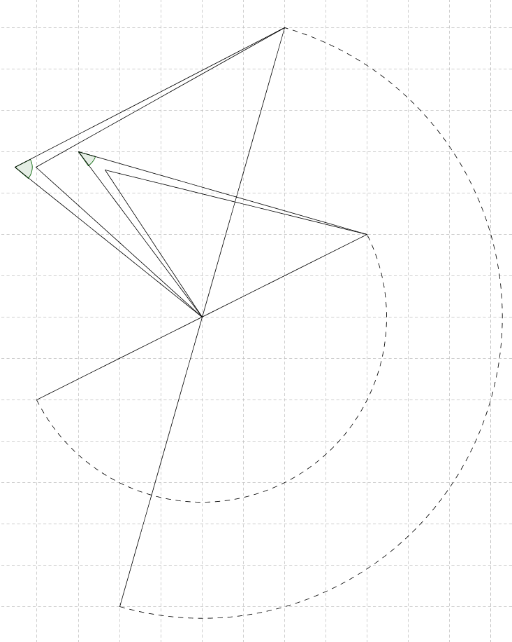 كيفية إنشاء متوازي الأضلاع باستعمال الكوس  والمدور                                كيفية إنشاء متوازي الأضلاع باستعمال المدور لكي أنشئ متوازي أضلاع بالكوس و المدور أقوم بما يلي.............                  لكي أنشئ متوازي أضلاع بالمدور أقوم بما يلي ........................ ...................................................................................                  ......................................................................................................................................................................                  ......................................................................................................................................................................                  ...................................................................................و الخاصية التي اعتمدت عليها هي .......................................                  و الخاصية التي اعتمدت عليها هي...........................................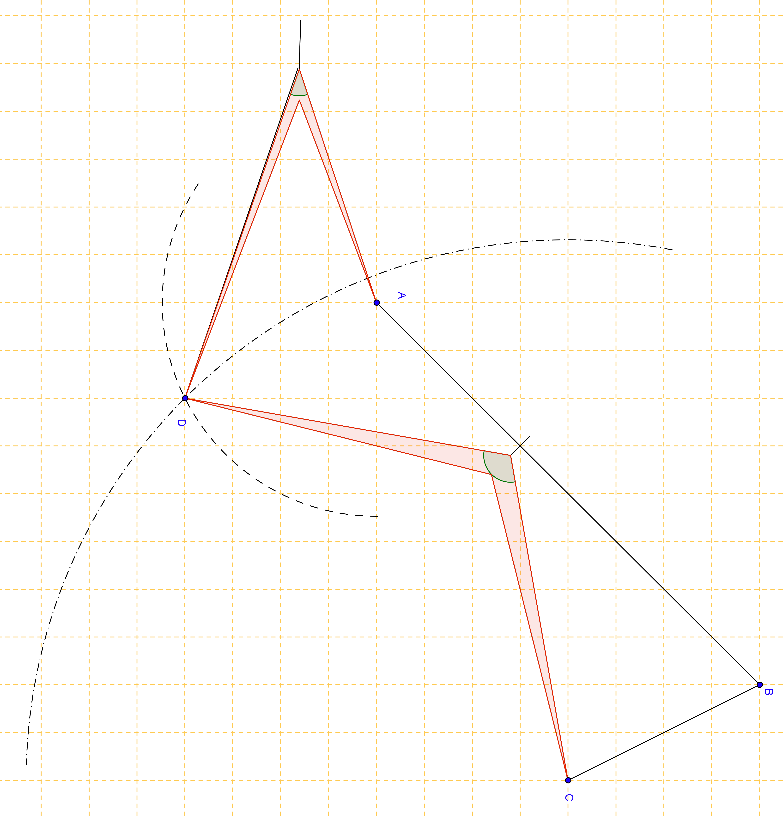 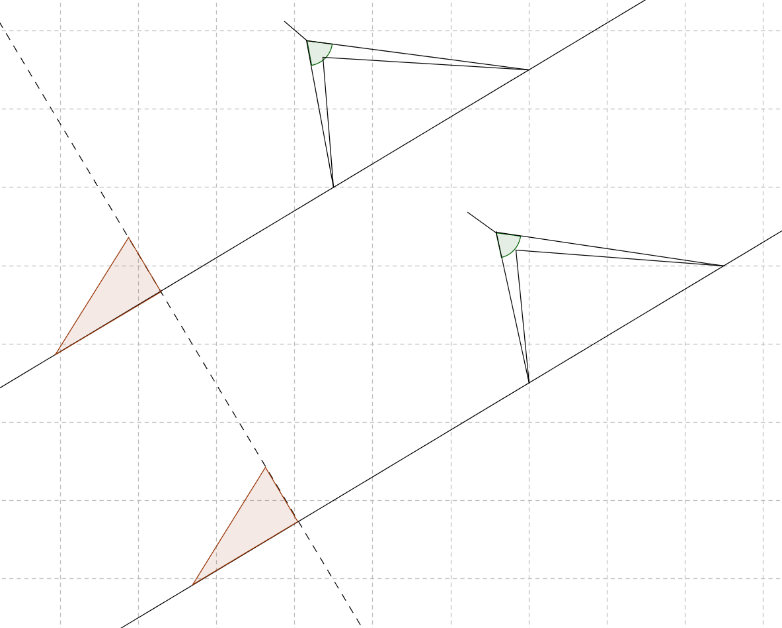 ------------------------------------------------------------------------------------------------------------------------------------------------